ERASMUS+ STAFF MOBILITY FOR TRAINING CHECK LISTHAREKETLİLİK ÖNCESİ / BEFORE MOBILITYHAREKETLİLİK SONRASI / AFTER MOBILITYHer bir adım Erasmus Ofisine mail yoluyla bildirilmelidir: iro@hku.edu.trEach step must be informed to the Erasmus Office via e-mail: iro@hku.edu.trYAPILMASI GEREKENLER  TO-DO LIST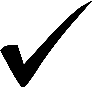 KARŞI KURUMDAN DAVET MEKTUBU ALINMALI VE MAIL OLARAK HKÜ ERASMUS OFISINE İLETİLMELİDİR.THE INVITATION LETTER SHOULD BE RECEIVED FROM THE RECEIVING INSTITUTION AND SENT TO THE HKU ERASMUS OFFICE VIA MAIL.MOBILITY AGREEMENT (MA) DOLDURULMALIDIR. DOLDURULMUŞ FORM ÖNCE HKÜ ERASMUS KOORDINATÖRÜNE İMZALATILMALI DAHA SONRA KARŞI KURUMDAKİ KOORDİNATÖRE İMZALATILMALIDIR.THE MOBILITY AGREEMENT SHOULD BE FILLED IN. THE FILLED FORM SHOULD FIRST BE SIGNED BY THE HKU ERASMUS COORDINATOR AND THEN SIGNED BY THE COORDINATOR/RESPONSIBLE PERSON AT THE RECEIVING INSTITUTION.PASAPORTUN İLK İKİ SAYFASI TARATILIP MAIL OLARAK HKÜ ERASMUS OFİSİNE GÖNDERİLMELİDİR.PASSPORT INFO PAGE SHOULD BE SCANNED AND SENT TO HKU ERASMUS OFFICE VIA E-MAIL.DENİZBANK EURO HESABI IBANI MAIL OLARAK GÖNDERİLMELİDİR.DENIZBANK EURO IBAN NUMBER SHOULD BE SENT TO HKU ERASMUS OFFICE VIA E-MAIL.KATILIMCININ DEKANINDAN VEYA MÜDÜRÜNDEN RESMİ İZİN ALINMALIDIR.THE OFFICIAL PERMISSION MUST BE TAKEN FROM THE APPLICANT’S DEAN OR DIRECTOR.SEYAHAT BİLETİ İÇİN FATURA VEYA ÖN REZERVASYON BELGESİ OFİSE MAIL OLARAK GÖNDERİLMELİDİR. INVOICE OR PRE-BOOKING FOR A TRAVEL TICKET SHOULD BE SENT TO HKU ERASMUS OFFICE VIA E-MAIL TÜM BELGELER TAMAMLANDIKTAN SONRA OFIS HİBE SÖZLEŞMESİ İÇİN ÇAĞIRACAKTIR.AFTER ALL THE DOCUMENTS HAVE BEEN COMPLETED, THE OFFICE WILL LET YOU KNOW TO SIGN THE GRANT CONTRACT.VİZE KOLAYLAŞTIRICI BELGENİN TÜM ONAYLARDAN SONRA ALINMASI OBTAINING VISA CONFIRMATION SHEET DOCUMENT AFTER ALL OF THE APPROVALSYAPILMASI GEREKENLERTO-DO LISTHAREKETLİLİĞİN BİTTİĞİNE DAIR KARŞI KURUMDAN ONAY MEKTUBU  CONFIRMATION LETTER FROM THE RECEIVING INSTITUTION INDICATING THAT MOBILITY IS OVER GİRİŞ-ÇIKIŞ DAMGASINI GÖSTEREN TARANMIŞ PASAPORT FOTOĞRAFISCANNED PHOTO OF PASSPORT STAMPBİNİŞ KARTLARI ERASMUS OFİSİNE VERİLMELİDİR.FLIGHT BOARDING PASSES SHOULD BE GIVEN TO ERASMUS OFFICEULUSAL AJANS TARAFINDAN GÖNDERİLEN EU ANKETİNİN EN GEÇ 1 AY İÇERİSİNDE TAMAMLANMASI GEREKMEKTEDİR.THE EU SURVEY SENT BY THE TURKISH NATIONAL AGENCY SHOULD BE COMPLETED WITHIN 1 MONTHS AT THE LATEST. 